Лектор (викладач(і))УКРАЇНСЬКИЙ ДЕРЖАВНИЙ УНІВЕРСИТЕТ НАУКИ І ТЕХНОЛОГІЙ УКРАЇНСЬКИЙ ДЕРЖАВНИЙ УНІВЕРСИТЕТ НАУКИ І ТЕХНОЛОГІЙ 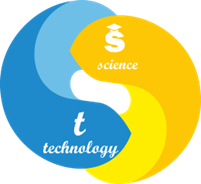 СИЛАБУС «Мовознавство та сучасна теорія лінгвістики»»Статус дисциплінивибіркова Код та назва спеціальності та спеціалізації (за наявності)035 Філологія035.041 Германські мови та літератури (переклад включно), перша – англійськаНазва освітньої програмиГерманські мови та літератури (переклад включно)Освітній ступіньперший (бакалаврський)Обсяг дисципліни (кредитів ЄКТС)3Терміни вивчення дисципліниІ семестрНазва кафедри, яка викладає дисципліну, абревіатурне позначенняФілологія та переклад (ФП)Мова викладанняУкраїнська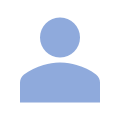 Галацька Валентина Леонідівнаканд. філол. наук, доцентдоцент. каф. філології та перекладуv.l. galatska@ust.edu.uahttps://ust.edu.ua/faculty/emt/kafedra/ftp/sostav/personal_page/265УДУНТ, вул. Лазаряна, 2, ауд. 5402Передумови вивчення дисципліниПрактичний курс основної іноземної мови (англійська)Практичний курс другої іноземної мови (німецька)Сучасна українська мова та літератураПроблеми розвитку української ділової мови та художньої літературиОраторське мистецтвоІсторія основної іноземної мови (англійської)Стандартні варіанти сучасної англійської мовиІсторична лінгвістика і проблеми етимології англійської мовиПорівняльна граматика англійської та української мовТеоретична граматика сучасної англійської мовиІсторична граматика англійської мовиМета навчальної дисципліниМетою дисципліни є формування у майбутніх перекладачів фахових знань з теорії лінгвістики, нових наукових здобутків у цій галузі, опанування основних мовознавчих понять та термінів, основ теорії мови, персоналій відомих учених, питань природи та сутності мови, етно-та соціолінгвістики,теорії відносності в лінгвістиці,  також розвиток умінь використовувати набуті знання та навички у професійній діяльності.Очікувані результати навчанняОРН 1	Називати лінгвістичну термінологію.ОРН 2	Характеризувати основні поняття теорії лінгвістики. ОРН 3	Характеризувати закономірності розвитку понять «Етнолінгвістика», «Соціолінгвістика»,.ОРН 4	Формулювати теоретичні проблеми гіпотези теорії лінгвістичної відносності.ОРН 5	Прослідковувати ключові закономірності вчень видатних лінгвістів (Фердинанд де Соссюр, В.фон Гумбольдт, Е. Сепір та Б.Уорф та ін.)ОРН 6	Розкривати специфіку розвитку сучасної лінгвістичної думки.ОРН 7	Виявляти й схарактеризовувати особливості лінгвістичних учень про натуралістичний та психологічний напрями в сучасному мовознавстві.ОРН 8	Використовувати різні методи та підходи до аналізу лінгвістичних явищ.ОРН 9	Відтворювати, критично осмислювати й оцінювати внесок видатних лінгвістів у загальну теорію лінгвістики.ОРН 10.Аналізувати етапи розвитку лінгвістичної думки у взаємозв`язку з історичними та культурними реаліями доби.Зміст дисципліниЛекції1. Лінгвістична природа мислення людини. Предмет мовознавства. Його місце в системі гуманітарних наук. 2. «Мова як орган створення думки» (лінгвістичне вчення В.фон Гумбольдта).3.Основні засади лінгвістичної теорії О.Потебні.4.Неогумбольтіанство та розвиток сучасного мовознавства (Е.Кассірер,І.Трір та ін.)5.Ідеоетнізм та наукова творчість Л.Вайсбергера.6.Гіпотеза лінгвістичної відносності Е.Сепіра та Б.Уорфа та її значення для сьогоднішньої науки.7.Основні напрямки когнітивної лінгвістики.8.Мова як знакова система:інтерпретація в семіотичних ученнях.9.Соціолінгвістика як новий напрямок лінгвістичних досліджень.10. Етнолінгвістика як перспективна гуманітарна дисципліна:сучасний стан розвитку.11. Сучасна теорія мовних актів: наукова та історична перспективи.12. Натуральний та психологічний напрямки в сучасному мовознавстві.   І3.Проблема походження мови та її трактування в сучасній теорії лінгвістики.14.Комунікативна лінгвістика та перспективи її розвитку в Україні (Ф.Бацевич та ін.)15.Ідеоетнізм та наукові погляди Л.Вайсбергера.16.Психолінгвістика та перспективи її розвитку в Україні.Контрольні заходи та критерії оцінюванняСеместрова оцінка студента у першому семестрі формується за 100-бальною шкалою як сума оцінок поточних контролів (ПК1 та ПК2). Максимальні оцінки поточних контролів становлять: ПК1 – 50 балів, ПК2 – 50 балів (перший семестр) Семестрова оцінка студента формується за 100-бальною шкалою у першому семестрі як сума оцінок контрольних заходів (КЗ1 та КЗ2). Максимальні оцінки контрольних заходів та семестрового контролю становлять: у першому семестрі КЗ – 40; КЗ2 – 60. Студент не допускається до екзамену, якщо не виконав 100% практичних робіт з дисципліни, та не отримав мінімальний бал за обома контрольними заходами. Для отримання загальної позитивної оцінки з дисципліни оцінка має бути не менше ніж 50 балів.Політика викладанняСтудент не допускається до екзамену, якщо не виконав 100% практичних робіт з дисципліни, та не отримав мінімальні бали за всіма контрольними заходами. Для отримання загальної позитивної оцінки з дисципліни оцінка має бути не менше ніж 60 балів.Студент не допускається до екзамену, якщо не виконав 100% практичних робіт з дисципліни, та не отримав мінімальний бал за обома контрольними заходами. Для отримання загальної позитивної оцінки з дисципліни оцінка має бути не менше ніж 50 балів.За порушення принципів академічної доброчесності під час будь-якого методу оцінювання (списування – виконання тестів з залученням зовнішніх джерел інформації, крім дозволених для використання; обман – видають індивідуальні завдання, які виконані третіми особами, як власні) студенти несуть відповідальність. У випадку списування студент направляється на повторне складання тесту поточного контролю або не зараховуються бали за виконання тесту модульного контролю. У випадку обману студенту надається нове індивідуальне завдання з можливістю повторної перевірки викладачем.У випадку незгоди з результатами поточного, семестрового контролю здобувач освіти звертається до екзаменатора за роз’ясненням/або з незгодою щодо отриманої оцінки. У випадку незгоди з прийнятим рішенням екзаменатора здобувач освіти звертається у письмовій формі до декану факультету/директора ННЦ з умотивованою заявою щодо неврахування екзаменатором важливих обставин під час оцінювання. Декан факультету/директор ННЦ ухвалює рішення за заявою здобувача освіти, керуючись аргументами, якими здобувач освіти мотивує свою незгоду з оцінкою, і поясненнями (усними чи письмовими) екзаменатора.Засоби навчанняЗа умови аудиторних занять навчальний процес потребує використання мультимедійного проектора (ЗН1).За умови дистанційного навчання необхідна програма для організації відеоконференцій Zoom (ЗН1), комп’ютер/планшет/телефон (ЗН2).Навчально-методичне забезпеченняОсновна література1. Кочерган М.П. Загальне мовознавство.К.:Академія, 2006. 340 с.2.Бацевич Ф.С. Нарисиз комунікативної лінгвістики.Л.,2013. 220 с.3.Семчинський С.В.Загальне мовознавство.К.,1996. 240 с.4.Кісь Р. Мова, думка і культурна реальність (від Потебні до гіпотези мовного релятивізму).Л.:Літопис,2002.304 с.5. Радзієвська Т.В. Текст як засіб комунікації. К.,1998. 170 с. Додаткова:1.Бацевич Ф.С. Основи мовної комунікації.Л.,2006. 280 с.2.Дерба С.М. Теорія лінгвістики (стосовно проблеми перекладу) Проблеми зіставної семантики. 2011.Вип.10(2).С.21-25.3.Загнітко А.П.Теоретична граматика української мови.Донецьк,2011.220 с.4.Почепцов Г.Г. Теорія комунікації.К.,1999. 650 с.5. Русанівський В.М.,Тараненко О.О.,Широков В.А. Теоретико-лінгвістичні засади та інформаційно-комп`ютерне забезпечення української лінгвістики. Мовознавство. 1996.№4-5.    Інформаційні ресурси1. Бібліотека університету та її депозитарій (https://library.ust.edu.ua/uk/catalog?category=books-and-other).